Email: geraldine.cooper@bradford.gov.ukDirect line: 01274 437770Prevent Coordinator (Acting)Be Internet Legends.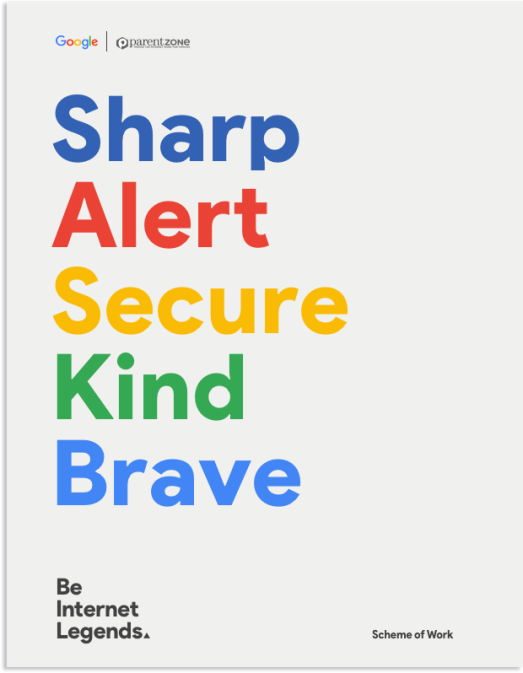 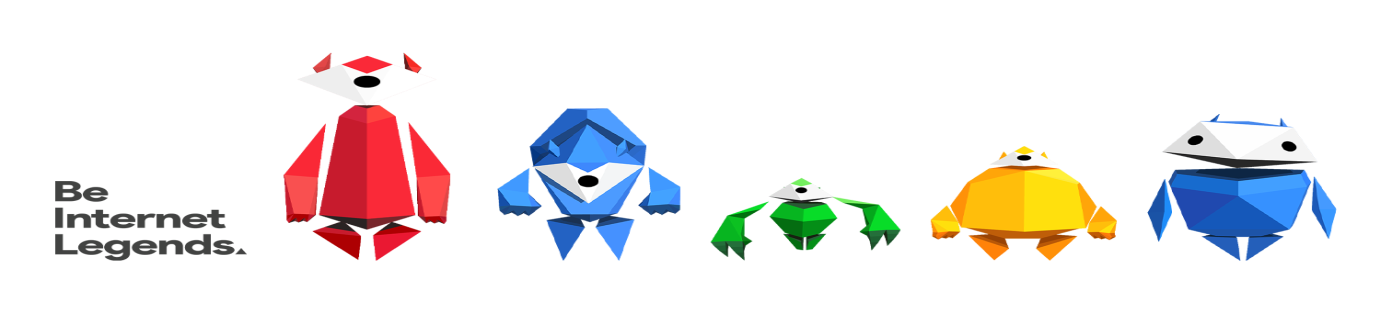 Google have also produced a resource for teaching from home .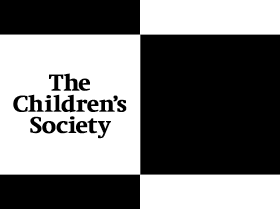 Prevent Champions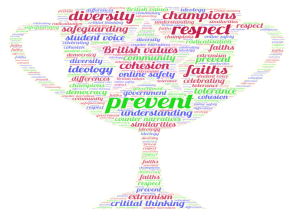 Congratulations to High Park School, the latest of our Prevent Champion schools.Would you like to join them – download the SEF and get cracking. Get in touch if you need help.CancellationsWe have been assured by government departments that they will still fund our Prevent projects that were due to be delivered in this financial year. You will be contacted to re-arrange visits when the current situation is overAssemblies and PresentationsWith schools closed we are really keen to update and develop our resources. If there is an issue or a particular focus that is connected to Prevent and not addressed in our projects, We would be happy to have a consultation with individual schools and to develop and deliver assemblies or presentations as necessary.Many myths exist around Prevent which are particularly of concern to parents – we would really like to speak to parents about the work of Prevent, to explain what Prevent really is (and, perhaps more importantly, what it is not) and highlight some of the work we are doing in Bradford to safeguard our young people. If you think this would be a useful for your school in the future, please get in touch.Geraldine Cooper23 March 2020Online safety – resources from CEOP